Economie Samenvatting Hoofdstuk 7 en 8
Lotte de WildeHoofdstuk 7 
§1De overheid vormt met zorgdragende instelling de collectieve sector -> diensten + goederen voor iedereen, niet uit op winst. Particuliere sector -> gevormd door burgers en bedrijven, uit op winst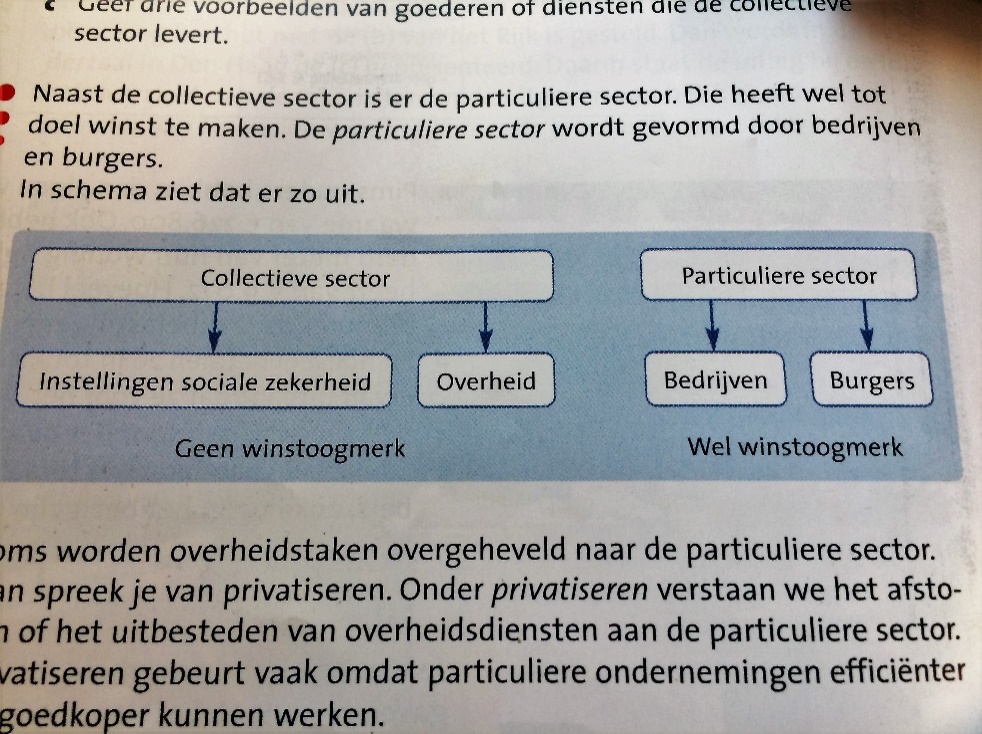 Privatiseren-> wanneer overheidstaken naar de particuliere ondernemers gaat, vaak omdat deze goedkoper en efficiënter werkenHet rijk -> centrale of landelijke overheid
Gemeente en provincie-> lagere overhedenSubsidie-> geldelijk bijdrage van de overheid zonder tegenprestatie
Accijns-> bijzondere belasting op producten om gebruik tegen te houden§2Rijksbegroting-> overzicht van verwachte inkomsten en uitgaven van de rijksoverheid in het komende jaar. In de miljoenennota legt de regering waarom de bedragen hoger of lager zijn dan het vorige jaar.Belastingen-> verplichte bijdragen van burgers en bedrijven aan de overheid, vormen de belangrijkste inkomsten van de overheid.Andere inkomsten, de niet-belastingontvangsten zijn bv: aardgasbaten, boetes, enz.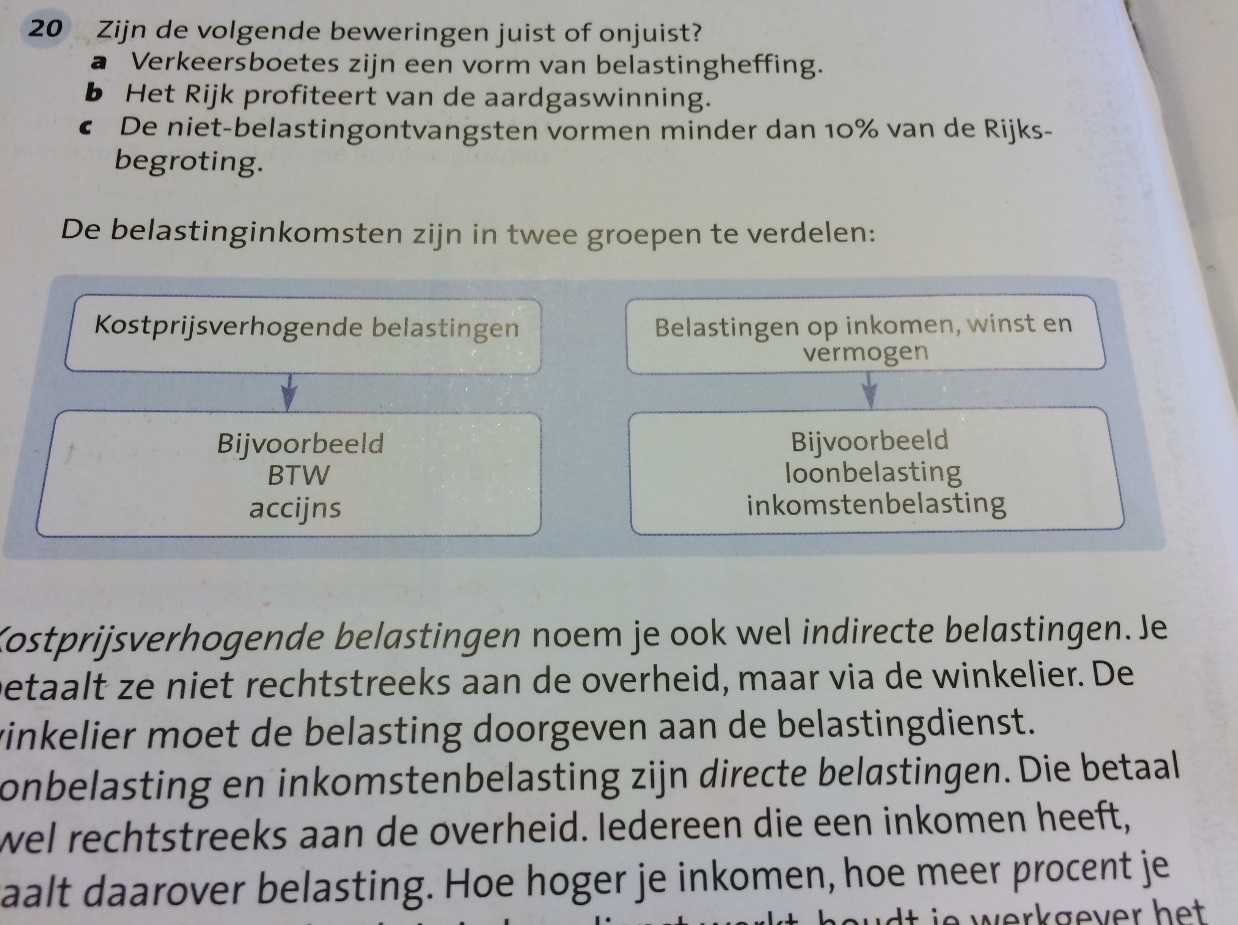 FORMULE: Nettoloon= brutoloon- (loonheffing + premies)Kostprijsverhogende belastingen-> ook wel indirecte belastingen, deze betaal je niet rechtstreeks aan de overheid, maar via de winkelier. De winkelier geeft de belasting aan de belastingdienst.Directe belastingen-> betaal je direct aan overheid, iedereen met een inkomen betaalt daarover belasting, in de loondienst houd je werkgever dit bedrag in en geeft het aan de belastingdienst.§3WWB verkiezing is voor mensen die:18 jaar of ouder zijnIn NL verblijven met geldige verblijfsvergunningOver te weinig financiële middelen beschikken om noodzakelijke kosten te kunnen betalenGeen beroep kunnen doenSociaal minimum -> door de overheid vastgesteld bedrag dat je in NL nodig hebt om te leven.Sociale zekerheid-> je hebt in ieder geval recht op een inkomen dat voldoende is om van te leven, en op de nodige zorg bij ziekteNL is een verzorgingsstaat.De sociale zekerheid bestaat uit sociale verzekeringen en sociale voorzieningen, sociale verzekeringen zijn te verdelen in werknemersverzekeringen en volksverzekeringen (worden gefinancierd uit sociale premies)Werknemersverzekeringen-> bestemd voor wie in loondienst werkt of heeft gewerkt. Vb: WIA (wet werk en inkomen naar arbeidsvermogen) en de WW (werkloosheidwet).Volksverzekeringen-> bestemd voor alle inwoners. VB: AOW (algemene ouderdomswet) en de ANW (algemene Nabestaanden wet)Sociale voorzieningen->   vormen een aanvulling op sociale verzekeringen, worden betaald uit belastingenopbrengsten, de algemene middelen. VB: WAJONG, Wet Werk en Bijstand (WWB)Werkloosheidwet (WW) -> wanneer een werknemer zijn baan verliest, kan deze een uitkering ontvangen, hij mag niet verwijtbaar zijn.Om gehandicapte jongeren een uitkering te voorzien, is er de Wet Arbeidsongeschiktheidsvoorziening Jonggehandicapten (WAJONG) je krijgt deze als je:Je arbeidsongeschikt bent als je 17 wordt.Als je 17 jaar of ouder bent en arbeidsongeschikt wordt terwijl je studeert.§4De arbeidsongeschiktheidsverzekering zorgt voor volwassen werknemers die langer dan 2 jaar door ziekte of handicap niet meer kunnen werken, deze verzekert dan een inkomen, wanneer ze langdurig arbeidsongeschikt zin. In 1e ziektejaar 70% van het loon doorbetalen op grond van Wet Uitbreiding Loondoorbetaling bij Ziekte.In 2e ziektejaar 70% uitbetaaldDaarna de arbeidsongeschiktheidsverzekering die max. 70% van je loon uitbetaald.Solidariteit-> mensen met een inkomen moeten bereid zijn geld af te staan, die buiten hun schuld geen of te weinig inkomen hebben.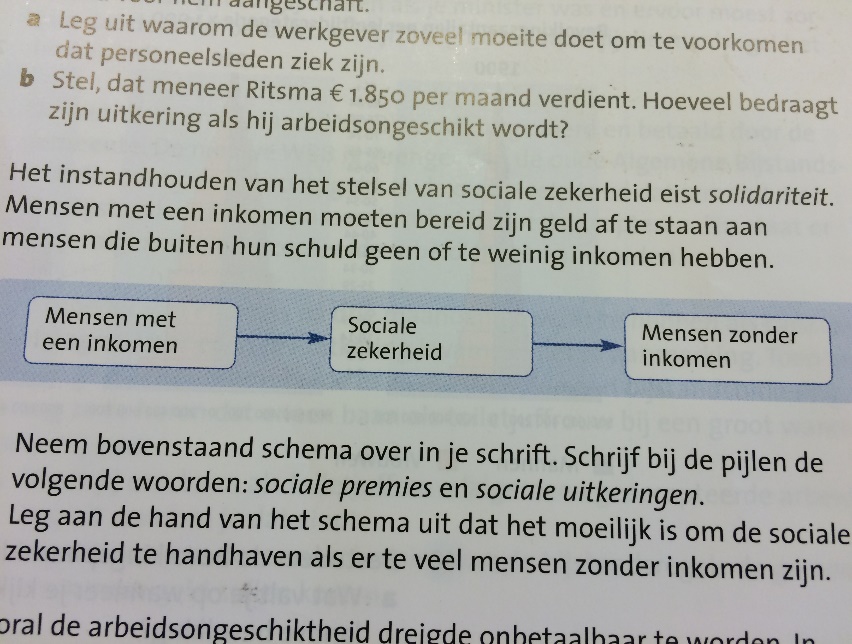 §4AOW (algemene ouderdomswet)-> geeft iedereen die 65 jaar of ouder is een ouderdomspensioen, de hoogte is voor iedereen hetzelfde, wordt betaald door premies die iedereen met een inkomen betaald. Veel mensen hebben naast een AOW ook een aanvullend pensioen waar ze zelf premies voor betaald hebben.Hoofdstuk 8§1Importeren-> kopen van goederen en diensten uit het belangrijk, HET BUITENLAND VERDIENT ERAAN
We importeren omdat:We bepaalde grondstoffen niet hebbenNiet alles kunnen verbouwenHet buitenland het goedkoper kan leverenWe graag een ruime keuze tussen producten willenExporteren-> het verkopen van goederen en diensten aan het buitenland, NL VERDIENT ERAAN
we exporten omdat:We geld nodig hebben om te importerenNl als afzetgebied te klein is voor grote bedrijven, en gespecialiseerde bedrijven zoals Boskalis.Importeren en exporteren noem je internationale handel, dit is een belang van NL, omdat Nederlandse bedrijven eraan verdienen. Veel goederentransporten die bestemd zijn voor andere landen, lopen via NL-> doorvoerhandelFORMULEImportwaarde= ingevoerde hoeveelheid x prijs per inhoudExportwaarde= uitgevoerde hoeveelheid x prijs per inhoudImportquote= importwaarde : nationaal inkomen x 100Exportquote= exportwaarde : nationaal inkomen x 100Een land met een hoge import en exportquote is afhankelijk van de nationale handel-> land heeft open economie. Een overzicht van de totale export en importwaarde van goederen van een land noem je handelsbalans-> ook wel goederenbalansOnderdeel van dienstenbalans-> reisbalans of toerismebalans§2Doelen van EU: (28 landen)Economische samenwerking: vrije handel tussen de landen.Vrede: conflicten niet met geweld, maar de overleg oplossen.1 democratische gemeenschap: waarin alle burgers vanaf 18 mogen stemmen over EU politiek.Europese Monetaire Unie-> hier hebben ze dezelfde munteenheid: De Euro.
het grootste doel is de invoering en behoud van 1 munt, hierdoor heb je geen last meer van schommelende wisselkoersen, en hoef je in de hele eurozone geen geld meer te wisselen-> prijstransparantie.De Europese Centrale Bank (ECB) is de centrale bank van de EU, ze zijn verantwoordelijk voor de verspreiding van eurobiljetten en vaststellen van rente. Ze doen dit in samenwerking met de banken van lidstaten.§3Invoerrechten-> belastingen die betaald moeten worden op producten die buiten de EU worden ingevoerd. Ze vormen een bron van inkomsten voor de EUDe 3 Productiemaatregelen:InvoerrechtenContingenteringExportsubsidieInternationale arbeidsverdeling-> landen die producten maken waarin ze het beste zijn, of het goedkoopst kunnen maken.Als er geen belemmeringen zijn in de handel tussen verschillende landen-> vrijhandel, in de EU is handelsbelemmeringen afgeschaft. Maar op wereldniveau nog niet, dit is 1 van de oorzaken van ongelijke verdelingen van de welvaart in de wereld.Onderontwikkeling-> de achterstand in ontwikkeling. Deze landen hebben ook te maken met hoge inflatie, dit wordt onder andere veroorzaakt doordat de Ruilvoet verslechtert (de verhouding tussen de prijs van exportgoederen en de prijs van importgoederen)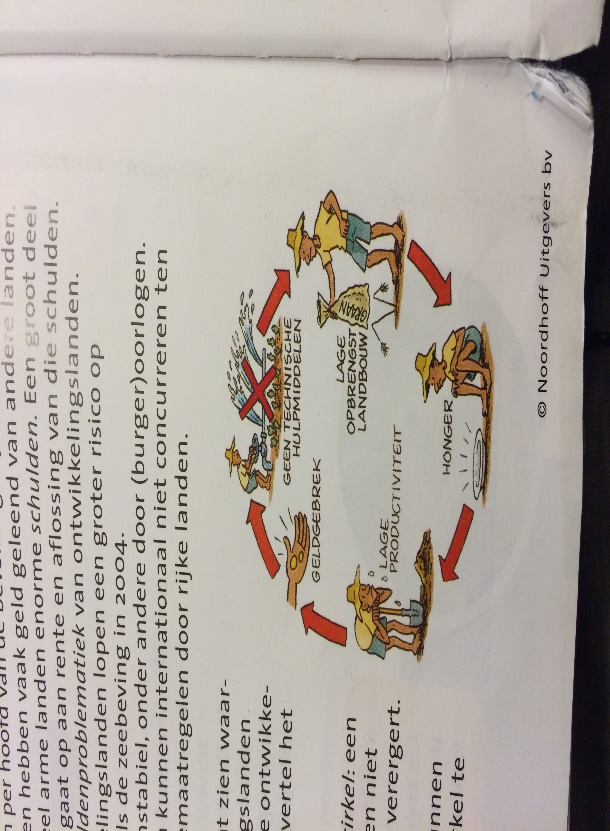 §4Oorzaken onderontwikkelingen:Onvoldoende natuurlijke hulpbronnenInwoners onvoldoende geschooldDe infrastructuurDe bevolking groeit snelZe hebben vaak enorme schuldenGroter risico op natuurrampenPolitiek is onstabielKunnen internationaal niet concurreren ten gevolge van protectiemaatregelen van andere landenNoodhulp-> helpt alleen op kort termijnStructurele hulp-> helpt op lange termijnNl werkt met aantal ontwikkelingslanden aan het vergroten van de welvaart-> ontwikkelingssamenwerking, de landen heten partnerlandenDoor het sluiten van grondstofovereenkomsten en het vormen van buffervoorraden proberen ontwikkelingslanden zelf hun internationale concurrentie te verbeteren.